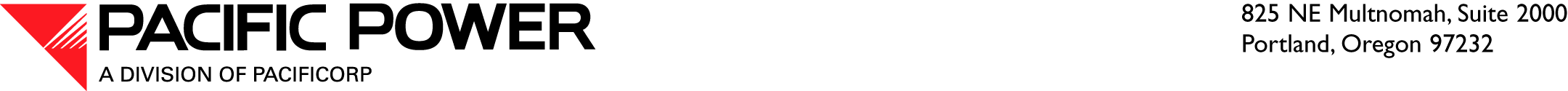 June 1, 2015 ELECTRONIC FILINGSteven V. KingExecutive Director and SecretaryWashington Utilities and Transportation Commission1300 S. Evergreen Park Drive SWP.O. Box 47250Olympia, WA 98504-7250RE:	Advice No. 15-01—Schedule 191—System Benefits Charge Adjustment Pacific Power & Light Company, a division of PacifiCorp (Pacific Power or Company), submits the following revised tariff sheets under RCW 80.28.050, WAC 480-109-130, and WAC chapter 480-80 and in compliance with Order 01 in Docket UE-132047.  The Company requests an effective date of August 1, 2015. Fourth Revision of Sheet No. 191.1	 	Schedule 191 - System Benefits Charge AdjustmentThe Company proposes to increase the System Benefits Charge Adjustment (SBC) collection rate, which is administered through Schedule 191, to align the Company’s recovery of costs associated with acquiring and administering cost-effective conservation in its Washington service territory, and complying with the requirements of Initiative Measure No. 937 (I-937), which is codified as RCW 19.285.040 and implemented through WAC chapter 480-109.The current SBC collection rate is approximately $10.2 million on an annual basis and was approved in Docket UE-140761 with an effective date of July 1, 2014.  As of March 31, 2015, the SBC collection rate represents approximately 3.15 percent of Pacific Power’s Washington electric revenues.  As shown in Attachment C, based on current cost and Schedule 191 revenue projections, the balance in the SBC deferred account will be approximately $0.5 million under-collected by August 1, 2016.Accordingly, the Company proposes an annual increase of approximately $0.5 million.  This will result in an overall average increase of approximately 0.2 percent to Pacific Power’s Washington customers.  If approved, a residential customer using approximately 1,300 kWh per month will see a bill increase of approximately $0.19 per month.  Attachment D is the Company’s proposed Schedule 191 tariff sheet, which lists the proposed rate changes by rate schedule.  In accordance with WAC 480-100-194(1), the Company is providing thirty-day notice to affected customers in the form of a bill insert.  The customer notice is enclosed as Attachment A.The Company reviewed the status of the SBC deferred account balance with the DSM Advisory Group members on April 28, 2015, and discussed the need for this rate adjustment.  A courtesy copy of this filing was provided to the DSM Advisory Group.  It is respectfully requested that all formal correspondence and requests regarding this filing be addressed to:By e-mail (preferred):		datarequest@pacificorp.com By regular mail:		Data Request Response Center				PacifiCorp				825 NE Multnomah, Suite 2000				Portland, Oregon, 97232Informal questions regarding this filing should be directed to Ariel Son, Manager, Regulatory Projects, at (503) 813-5410.Sincerely,R. Bryce DalleyVice President, RegulationEnclosures